“Aiuti de Minimis” - Comune di SarrochModello di Business planDi seguito si propone uno schema sulla base del quale potrà essere elaborato il Business plan che, nel caso in cui esso sia già in possesso del richiedente, potrà costituire un riferimento per l’elaborazione delle necessarie integrazioni.L’Impresa ed i suoi protagonisti1.1. Presentazione dell’iniziativa imprenditorialeforma e composizione societaria;oggetto sociale e campo di attività;breve storia;i responsabili della gestione con le rispettive competenze maturate, funzioni e responsabilità;struttura organizzativa;sede legale e sedi operative;eventuali risultati conseguiti e prospettive di sviluppo.1.2. Caratteristiche salienti dell’iniziativa imprenditorialepresupposti e motivazioni che ne sono all’origine. Ragioni commerciali, produttive ed economiche;obiettivi produttivi e di redditività perseguiti.1.3. Prodotti/servizidescrizione e caratteristiche del prodotto/servizio che si intende realizzare e dei bisogni di mercato che si intendono soddisfare;eventuali prodotti/servizi già realizzati dall’Impresa.2. L’analisi di contesto2.1. Settore d’interesse principale2.1.1. Individuazione del settore di riferimento e valutazione di attrattività2.1.3. Analisi competitiva e tendenze competitive a breve e medio termine2.1.4. Giudizio finale sui fattori rilevanti ai fini strategici2.2. Analisi tecnologica2.3. Analisi dell’organizzazione3. La strategia di progetto3.1. Piano di marketing obiettivi di marketing;politiche di prodotto;strategie e politiche di promozione e di comunicazione;sistema di prezzi;canali distributivi;politica e organizzazione commerciale;obiettivi di mercato, di capacità produttiva e di assetto tecnico ed organizzativo;assetto strategico del progetto (coerente con gli obiettivi  ipotizzati), politiche e risorse occorrenti per conseguire tale assetto.3.2. Organizzazione dei fattori produttivistruttura produttiva prescelta;l’organizzazione del lavoro;i fattori produttivi necessari (lavoro, capitale e know-how), disponibili o da acquisire;il piano degli investimenti, corredato da idonei preventivi di spesa.4. La valutazione della convenienza del progetto4.1. Previsioni economico-finanziarie (dall’anno di avvio a quello di regime)criteri adottati per la determinazione dei dati di base assunti per le previsioni economico-finanziarie;conti economici, stati patrimoniali e flussi finanziari di previsione, piano finanziario per la copertura dei fabbisogni derivanti dalla realizzazione dell’investimento proposto e dall’avvio dell’attività;valutazione della performance (risultati economici e finanziari, analisi del punto di pareggio, analisi degli indicatori economici e finanziari, valutazione della capacità di generare cassa);fonti finanziarie, interne ed esterne, già acquisite o da richiedere, e valutazione della capacità di accesso.5. Descrizione sintetica dei parametri rilevanti dell’iniziativa5.1. Tabella riepilogativa degli elementi rilevanti ai fini dell’attribuzione del punteggioLa Tabella ha la finalità di fornire un’indicazione chiara delle scelte e degli impegni del proponente, che dovranno comunque emergere dal business plan; tuttavia la valutazione puntuale dell’iniziativa proposta emergerà in maniera ufficiale in seguito ad un’attenta valutazione di tutta la documentazione prodotta, che sarà realizzata in fase istruttoria.COMUNE DI SARROCHCittà Metropolitana di Cagliari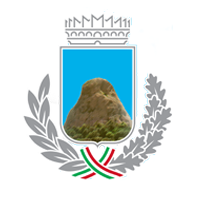 Parametro di valutazionedescrizioneSettore di intervento (indicare solo uno dei seguenti settori: artigianato, servizi, attività commerciali o turismo).Localizzazione dell’iniziativa (indicare la via/piazza e la circoscrizione).Posti di lavoro creati (indicare quanti posti di lavoro di residenti nel comune di Sarroch si intende creare entro dodici mesi dalla stipula del contratto).Percentuale di cofinanziamento privato rispetto al Programma di spese proposto (indicare la percentuale).Appartenenza a particolari categorie di soggetti (Disoccupati, giovani, soggetti disabili, donne).